Име и презиме: Марко Дињашки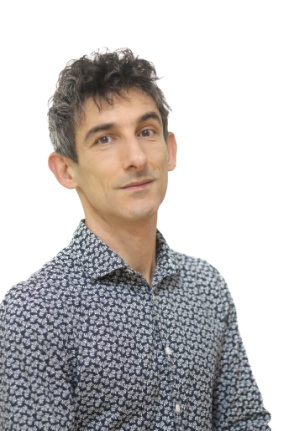 Телефон: +381638700581И-мејл: nelomarko@gmail.comФејсбук: https://www.facebook.com/telokaoinstrumentИнтернет сајт: www.aliceinwonderband.comВидео снимци: www.youtube.com/vilovkaАудио снимци: http://soundcloud.com/alicein-wonderbandРођен 9. 12. 1973. године у Новом Саду. Завршио основну и нижу музичку школу у Новом Саду (смер виолина) и средњу војну музичку школу у Сарајеву (смер музички извођач, удараљке, у класи професора Панов Васила и Федора Вртачника, и виолина). Од 1998. године живи и ради близу Сремских Карловаца, крај националног парка „Фрушка гора“. Отац Алисе (19) и Вида (22). Учествовао у свим активностима „Алис ин Вондербенд“ као позоришни и музички извођач, организатор, координатор. Мултиинструменталиста, који поред матичног инструмента (удараљке) свира и етно инструменте (табла, тарабук, диџериду).Од 2012. године примењује технику телесних перкусија (енг. body percussion) у извођаштву и као инструктор, на радионицама. Похађао радионице реномираних интернационалних уметника који се баве телесном музиком у оквиру „Боди ритам“ фестивала у Хамбургу 2018. и 2019. године.Један од оснивача „Отвореног круга Нови Сад“, удружења грађана, председник.Члан Светске организације пантомимичара од 2019. године. Члан УДУС-а од 2020. године.Глуми у представи “Кис”, комичном мјузиклу, који је на редовном репертоару Српског народног позоришта у Новом Саду. Представа је, од своје премијере на „Фестивалу уличних свирача“ у Петроварадину 2016. године, гостовала више од деведесет пута на бројним сценама у Немачкој, Италији, Аустрији, Француској, Турској, Хратској, Босни, Грној Гори и Србији. Ради се о јединственом позоришном остварењу које комбинује телесну музику, покрет, физички театар, акробатику и пантомиму и намењено је публици свих годишта, јер је у питању невербално позориште, које се гледаоцу обраћа универзалним језиком. Представу је режирала Вишња Обрадовић. Гостовања: Битеф театар, Београд, Сомборско народно позориште, позориште “Добрица Милутиновић”, Сремска Митровица, „Нишвил театар фестивал“, Ниш, „Фестивал уличних свирача“, Никшић, Црна Гора, фестивал „Плесни збиркус“, Ријека, Хрватска, Фрајес Музикцентрум, Минхен, Немачка, „Фестивал социјалног циркуса“, Газијантеп, Турска, итд.Радионице „Тело као инструмент“ води са Аном Врбашки од 2013. године. У питању је техника телесне музике (телесне перкусије и певање), као и различите позоришне игре. У раду са различитим циљним групама, конципирају начине на које преносе знање, као и померање акцента са музичког знања на формирање функционалне групе кроз музичке и позоришне игре или на вежбање сценског покрета. Радили су са децом, младима, одраслима, децом и младима у ризику (корисници дневног боравка и „Свратишта“ Центра за социјални рад Нови Сад, „Дечијег села“ у Сремској Каменици, корисницима кампа „Мала срећна колонија“ у Петроварадину, избегла лица у Турској у оквиру пројекта Гете института Истамбул итд.), младима са оштећеним слухом, оштећеним видом, са сметњама у развоју и инвалидитетом (СОШО „Милан Петровић“ у Новом Саду, „Европски дом“, дневни боравак у Тивту, удружење родитеља „Пужева кућица“ у Будви, дневни боравак у Суботишту итд.), хоровима („Штимлуст“, „Инхармони“, Немачка), старим лицима (ИПА пројекат „Колорфул кооперејшн“, Палић). Радионице са децом су реализовали у оквиру програма Новосадског дечијег културног центра, Которског фестивала позоришт за децу, међународног фестивала „Волос“ у Опатији, у сарадњи са „ЦЕКОМ“-ом из Зрењанина, културним центром Пећинци, фестивалом „Театр ен фет“ у Новом Саду, у Интернационалној школи у Београду итд.Један је од извођача концерта „Рика Така, нови балкански ритам“, који спаја културну баштину земаља Балкана са иновативним музичким аранжманима. Концерт је изведен у Немачкој, Србији и Црној Гори, на фестивалима „Етноком“ у Панчеву, „Корифеј фестивалу“ у Колашину, фестивалу „Барски љетопис“, „Пиано сити Нови Сад“ фестивалу, фествалу „Банатска бајка“ у Зрењанину, фестивалу „АЛЕФ“ у Алексинцу итд.Од фебруара 2020. године предаје бубњеве и удараљке у музичкој школи „До, ре, ми“ у Новом Саду.Од марта 2020. учествује у новој продукцији Градског позоришта Бечеј и Фествала еколошког позоришта за децу и младе, Бачка Паланка, у представи за децу „Цврчак и Мрав на рођендану“ као музички и позоришни извођач, аутор сценског покрета и композитор музике.За програм за децу ТВ Војводине компоновао и извео песме за програм „Стоногица бројалица“, у сарадњи са Аном Врбашки.